 	RUGBY CODES RESEARCH GROUP – MEMBER	Francesco S. Sella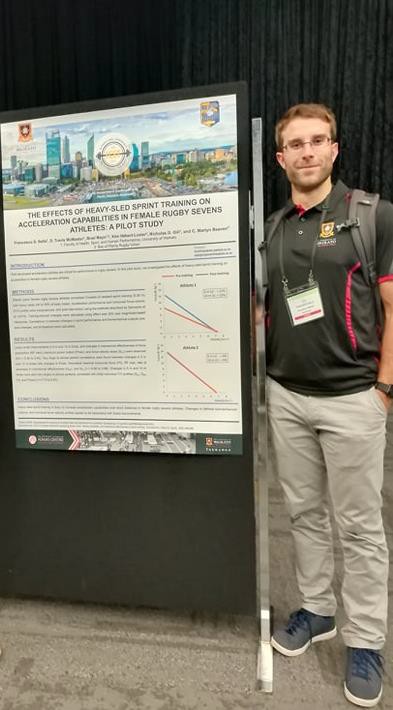 PhD Candidate,University of Waikato Adams Centre for High PerformanceResearch specialisation: Women’s rugby, rugby sevens, strength and conditioning.Experience: Strength and conditioning coach in rugby sevens and rugby union (Black Ferns Sevens, Bay of Plenty Rugby Union).Research overview:His PhD project is investigating methods to maximise physical performance in female rugby athletes.Postgraduate supervision: One Masters thesis student to completion (Universitá degli Studi di Milano, Milano, Italy).Research publications:Sella FS, McMaster DT, Beaven CM, Gill ND, Hébert-Losier K. Match demands, anthropometric characteristics, and physical qualities of female rugby sevens athletes: A systematic review. The Journal of Strength and Conditioning Research. Accepted for publication, July 2019.Sella FS, McMaster DT, Serpiello FR, La Torre A. Match analysis in rugby union: Performance indicators of Rugby Championship and Super Rugby teams. The Journal of Sports Medicine and Physical Fitness, 59: 1306-1310, 2019.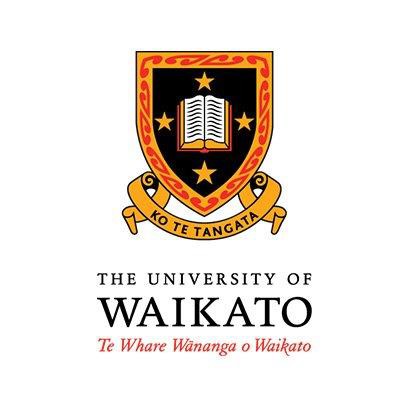 1